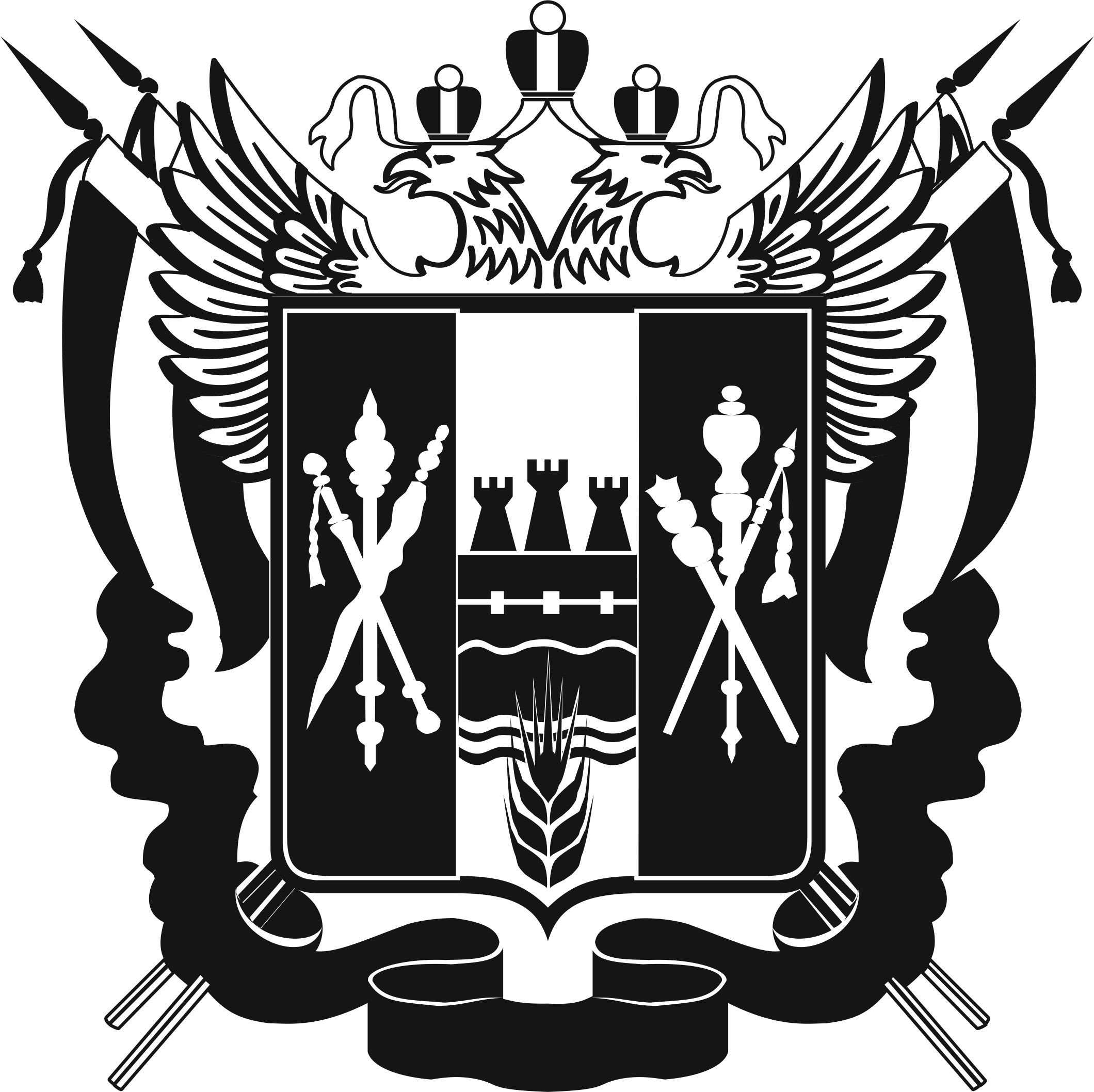 ТЕРРИТОРИАЛЬНАЯ ИЗБИРАТЕЛЬНАЯ КОМИССИЯНЕКЛИНОВСКОГО РАЙОНА РОСТОВСКОЙ ОБЛАСТИПОСТАНОВЛЕНИЕ«24» июня 2020 г.						                №	128-12с. ПокровскоеВ соответствии с пунктом 12 статьи 17 Федерального закона от 12.06.2002№ 67-ФЗ «Об основных гарантиях избирательных прав и права на участие в референдуме граждан Российской Федерации», частью 13 статьи 10 Областного закона от 12.05.2016 № 525-ЗС «О выборах и референдумах в Ростовской области»Территориальная избирательная комиссия Неклиновского района Ростовской области ПОСТАНОВЛЯЕТ:1.	Утвердить Порядок и сроки изготовления, использования, передачи, заверения и уточнения второго экземпляра списка избирателей на дополнительных выборах депутатов Собраний депутатов Вареновского сельского поселения четвертого созыва по Вареновскому одномандатному избирательному округу № 8, Носовского сельского поселения четвертого созыва по Носовскому одномандатному избирательному округу № 5, Приморского сельского поселения четвертого созыва по Приморским одномандатным избирательным округам № 5,6,7 согласно приложению.2.	Направить настоящее постановление председателям участковых избирательных комиссий.3.	Контроль за исполнением данного постановления возложить на председателя территориальной избирательной комиссии М.Ю. Сафонова.Председатель комиссии				М.Ю. СафоноваСекретарь комиссии						Н.А. Харченко              				УТВЕРЖДЕНпостановлением Территориальной избирательной комиссии Неклиновского районаот 24 июня 2020 г. № 128-12
Порядок и сроки изготовления, использования, передачи, заверения и уточнения второго экземпляра списка избирателей на дополнительных выборах депутатов Собраний депутатов Вареновского сельского поселения четвертого созыва по Вареновскому одномандатному избирательному округу № 8, Носовского сельского поселения четвертого созыва по Носовскому одномандатному избирательному округу № 5, Приморского сельского поселения четвертого созыва по Приморским одномандатным избирательным округам № 5,6,71.	Второй экземпляр списка избирателей используется при утрате или непредвиденной порче первого экземпляра списка избирателей.2.	При наступлении обстоятельств, указанных в пункте 1 настоящего Порядка, участковая комиссия составляет акт, который подписывается ее председателем и секретарем и заверяется печатью участковой избирательной комиссии. Под актом могут поставить свои подписи присутствовавшие при этом члены участковой избирательной комиссии как с правом решающего, так и с правом совещательного голоса, а также наблюдатели.3.	Акт составляется в двух экземплярах. Первый экземпляр акта остается в участковой избирательной комиссии, а второй направляется в территориальную избирательную комиссию вместе с обращением участковой избирательной комиссии о передаче второго экземпляра списка избирателей.4.	Решение об использовании второго экземпляра списка избирателей для голосования на соответствующем избирательном участке принимает территориальная избирательная комиссия.5.	Второй экземпляр списка избирателей, хранящийся в машиночитаемом виде, распечатывается на бумажном носителе, подписывается председателем и секретарем территориальной избирательной комиссии и заверяется печатью.6.	Список избирателей передается территориальной избирательной комиссией в соответствующую участковую комиссию по акту.7.	Во второй экземпляр списка избирателей переносятся все изменения и отметки с первого экземпляра списка избирателей, а если это невозможно с документов, на основании которых они вносились в первый экземпляр списка избирателей. В случае если эти документы утрачены (испорчены), избирательные комиссии принимают меры для их повторного получения.8.	Дальнейшая работа со вторым экземпляром списка избирателей осуществляется в порядке, установленном для использования первого экземпляра списка избирателей. Об утверждении Порядка и сроков изготовления, использования, передачи, заверения и уточнения второго экземпляра списка избирателей на дополнительных выборах депутатов Собраний депутатов Вареновского сельского поселения четвертого созыва по Вареновскому одномандатному избирательному округу № 8, Носовского сельского поселения четвертого созыва по Носовскому одномандатному избирательному округу № 5, Приморского сельского поселения четвертого созыва по Приморским одномандатным избирательным округам № 5,6,7 назначенных на 13 сентября 2020 г